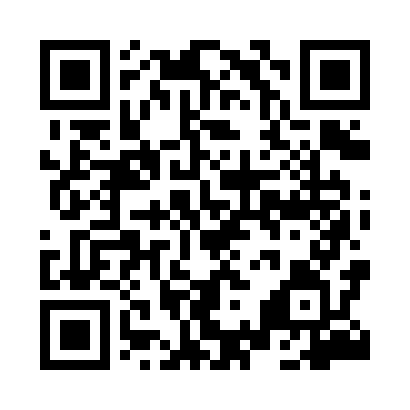 Prayer times for Wierzbica, PolandMon 1 Apr 2024 - Tue 30 Apr 2024High Latitude Method: Angle Based RulePrayer Calculation Method: Muslim World LeagueAsar Calculation Method: HanafiPrayer times provided by https://www.salahtimes.comDateDayFajrSunriseDhuhrAsrMaghribIsha1Mon4:076:1312:445:107:169:142Tue4:046:1012:445:117:189:163Wed4:016:0812:435:137:209:194Thu3:586:0512:435:147:229:215Fri3:546:0312:435:157:239:246Sat3:516:0112:425:177:259:267Sun3:485:5812:425:187:279:298Mon3:455:5612:425:197:299:329Tue3:415:5312:425:207:319:3410Wed3:385:5112:415:227:329:3711Thu3:355:4912:415:237:349:4012Fri3:315:4612:415:247:369:4213Sat3:285:4412:405:257:389:4514Sun3:255:4212:405:277:409:4815Mon3:215:3912:405:287:429:5116Tue3:175:3712:405:297:439:5417Wed3:145:3512:405:307:459:5718Thu3:105:3312:395:327:4710:0019Fri3:075:3012:395:337:4910:0320Sat3:035:2812:395:347:5110:0621Sun2:595:2612:395:357:5210:0922Mon2:555:2412:395:367:5410:1223Tue2:515:2112:385:377:5610:1524Wed2:485:1912:385:397:5810:1925Thu2:445:1712:385:408:0010:2226Fri2:395:1512:385:418:0210:2627Sat2:355:1312:385:428:0310:2928Sun2:315:1112:385:438:0510:3329Mon2:275:0912:375:448:0710:3630Tue2:255:0712:375:458:0910:40